แบบประเมินคัดเลือกหมู่บ้าน/ชุมชนกองทุนแม่ของแผ่นดินปี 2559ชื่อหมู่บ้าน/ชุมชน..............ม่วงหอม.....................หมู่ที่.......5...............ตำบล/เทศบาลตำบล/แขวง........แก่งโสภา...............................อำเภอ/เทศบาลนคร เมือง/เขต....................วังทอง........................................................จังหวัด................พิษณุโลก........................................- 2 -การคัดเลือกและการเสนอชื่อหมู่บ้าน/ชุมชนกองทุนแม่ของแผ่นดิน ปี ๒๕๕9	1. การคัดเลือกหมู่บ้าน/ชุมชนกองทุนแม่ของแผ่นดิน	หมู่บ้าน/ชุมชน ที่จะได้รับการเสนอรายชื่อเข้าเป็นหมู่บ้าน/ชุมชนกองทุนแม่ฯ จะต้องมีผลการประเมิน(ตามแบบ) เป็นระดับ Aอย่างน้อย๗ใน ๑๒ ข้อโดยมีเกณฑ์บังคับ ๔ ข้อ ประกอบด้วย ข้อ ๗ ๘ ๙ และ ๑๐ จึงจะมีคุณสมบัติครบถ้วน 	2. การเสนอรายชื่อหมู่บ้าน/ชุมชนกองทุนแม่ของแผ่นดิน	สำนักงานคณะกรรมการป้องกันและปราบปรามยาเสพติด (สำนักงาน ป.ป.ส.) จะเสนอรายชื่อหมู่บ้าน/ชุมชนกองทุนแม่ของแผ่นดิน เพื่อเข้ารับเงินพระราชทานขวัญถุง เฉพาะหมู่บ้าน/ชุมชนที่มีผลการประเมินสถานะ Aเท่านั้น (เมื่อบันทึกข้อมูล ตาม ข้อ 1.ในเว็บไซต์ระบบจะประเมินสถานะเองอัตโนมัติเป็นสถานะ A B หรือ C) กิจกรรม/ขั้นตอนตัวบ่งชี้/ค่าคะแนนตัวบ่งชี้/ค่าคะแนนตัวบ่งชี้/ค่าคะแนนตัวบ่งชี้/ค่าคะแนนตัวบ่งชี้/ค่าคะแนนผลการประเมินกิจกรรม/ขั้นตอนABCDFผลการประเมิน๑. ผู้นำเข้มแข็ง มีกิจกรรมรูปธรรม-ผู้นำเข้าร่วมกิจกรรมของหมู่บ้าน/ชุมชนทุกครั้ง-ผู้นำอำนวยความสะดวก และร่วมแก้ไขปัญหาที่เกิดขึ้นในหมู่บ้าน/ชุมชนอย่างเต็มที่-ผู้นำสามารถผลักดันให้เกิดการขับเคลื่อนกิจกรรมในพื้นที่หมู่บ้าน/ชุมชน ได้อย่างต่อเนื่อง-ผู้นำเข้าร่วมกิจกรรมของหมู่บ้าน/ชุมชนบ่อยครั้ง-ผู้นำอำนวยความสะดวก และร่วมแก้ไขปัญหาที่เกิดขึ้นในหมู่บ้าน/ชุมชนตามสมควร-ผู้นำสามารถผลักดันให้เกิดการขับเคลื่อนกิจกรรมในพื้นที่ ม./ชช. ได้ตามสมควร-ผู้นำเข้าร่วมกิจกรรมของหมู่บ้าน/ชุมชนนานๆ ครั้ง-ผู้นำอำนวยความสะดวก และแก้ไขปัญหาที่เกิดขึ้นในหมู่บ้าน/ชุมชนนานๆครั้ง-ผู้นำสามารถผลักดันให้เกิดการขับเคลื่อนกิจกรรมในพื้นที่หมู่บ้าน/ชุมชน ได้บ้างนานๆ ครั้ง-ผู้นำมักจะไม่เข้าร่วมกิจกรรมของหมู่บ้าน/ชุมชน-ผู้นำไม่เคยอำนวยความสะดวก และร่วมแก้ไขปัญหาที่เกิดขึ้นในหมู่บ้าน/ชุมชน-ผู้นำไม่เคยเข้าร่วมกิจกรรมใดๆของหมู่บ้าน/ชุมชน-ผู้นำไม่เคยอำนวยความสะดวก และร่วมแก้ไขปัญหาที่เกิดขึ้นในหมู่บ้าน/ชุมชนA B C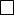  DF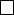 ๒. สมาชิกในหมู่บ้าน/ชุมชนให้ความร่วมมือ-ครัวเรือนในหมู่บ้าน/ชุมชนร้อยละ ๘๐ ขึ้นไป เข้าร่วมกิจกรรมที่จัดขึ้นในหมู่บ้าน/ชุมชน-ครัวเรือนในหมู่บ้าน/ชุมชนร้อยละ ๗๐ ขึ้นไป เข้าร่วมกิจกรรมที่จัดขึ้นในหมู่บ้าน/ชุมชน-ครัวเรือนในหมู่บ้าน/ชุมชนร้อยละ ๖๐ ขึ้นไป เข้าร่วมกิจกรรมที่จัดขึ้นในหมู่บ้าน/ชุมชน-ครัวเรือนในหมู่บ้าน/ชุมชนร้อยละ ๕๐ ขึ้นไป เข้าร่วมกิจกรรมที่จัดขึ้นในหมู่บ้าน/ชุมชน-ครัวเรือนในม./ชช. น้อยกว่าร้อยละ ๕๐ เข้าร่วมกิจกรรมที่จัดขึ้นในหมู่บ้าน/ชุมชน     A B C D F๓. ประชุมหารือใน ม./ชช. เรื่องยาเสพติดอยู่เป็นนิจอย่างน้อยเดือนละ ๑ ครั้ง เพื่อร่วมแก้ไขปัญหา-หมู่บ้าน/ชุมชนมีการประชุมหารือเรื่องยาเสพติด อย่างน้อยเดือนละ ๑ ครั้ง-หมู่บ้าน/ชุมชนมีการประชุมหารือเรื่องยาเสพติด อย่างน้อย ๒ เดือน ครั้ง-หมู่บ้าน/ชุมชนมีการประชุมหารือเรื่องยาเสพติด อย่างน้อย ๔ เดือน ครั้ง-หมู่บ้าน/ชุมชนมีการประชุมหารือเรื่องยาเสพติด อย่างน้อยปีละ ๑ ครั้ง-หมู่บ้าน/ชุมชนไม่มีการประชุมหารือเรื่องยาเสพติด A     B C D F๔. กิจกรรมในหมู่บ้าน/ชุมชนดำเนินการโดยยึดหลักการพึ่งตนเอง-กิจกรรมส่วนใหญ่ที่จัดขึ้นในหมู่บ้าน/ชุมชนกลไกการขับเคลื่อนงานหลัก คือ แกนนำชาวบ้านและคนในชุมชน โดยมีหน่วยงานรัฐองค์กรพัฒนาเอกชน NGOs และองค์กรบริหารส่วนตำบลเทศบาล เป็นฝ่ายสนับสนุน-กิจกรรมส่วนใหญ่ที่จัดขึ้นใน ม./ชช.กลไกการขับเคลื่อนงานหลัก คือ องค์กรพัฒนาเอกชน NGOs และองค์กรบริหารส่วนตำบลเทศบาล โดยดำเนินการร่วมกับแกนนำชาวบ้านและคนในชุมชน-กิจกรรมส่วนใหญ่ที่จัดขึ้นในหมู่บ้าน/ชุมชนกลไกการขับเคลื่อนงานหลัก คือ หน่วยงานภาครัฐและองค์กรพัฒนาเอกชน NGOs -กิจกรรมส่วนใหญ่ที่จัดขึ้นในหมู่บ้าน/ชุมชนกลไกการขับเคลื่อนงานหลัก คือ หน่วยงานภาครัฐ-ไม่มีการจัดกิจกรรม/ในหมู่บ้าน/ชุมชน     A  B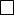  C D F๕.มีกฎทางสังคมเรื่องยาเสพติดและมีการบังคับใช้อย่างจริงจัง-ใน ม./ชช. มีกฎทางสังคมเรื่องยาเสพติด-มีการกำหนดกฎทางสังคมเรื่องยาเสพติดเป็นลายลักษณ์อักษร-มีการทำความเข้ากับคนในชุมชนเรื่องกฎทางสังคมเรื่องยาเสพติด-มีการบังคับใช้กฎทางสังคมเรื่องยาเสพติดอย่างจริงจัง-ใน ม./ชช. มีกฎทางสังคมเรื่องยาเสพติด-มีการกำหนดกฎทางสังคมเรื่องยาเสพติดเป็นลายลักษณ์อักษร-มีการทำความเข้ากับคนในชุมชนเรื่องกฎทางสังคมเรื่องยาเสพติด-ในหมู่บ้าน/ชุมชนมีกฎทางสังคมเรื่องยาเสพติด-มีการกำหนดกฎทางสังคมเรื่องยาเสพติดเป็นลายลักษณ์อักษร-ในหมู่บ้าน/ชุมชนมีกฎทางสังคมเรื่องยาเสพติด-ในหมู่บ้าน/ชุมชนไม่มีการใช้กฎทางสังคมเรื่องยาเสพติด     A  B C D F๖. มีกลไกเฝ้าระวังยาเสพติดในหมู่บ้าน/ชุมชนอย่างเป็นระบบและมอบหมายภารกิจที่ชัดเจน-มีกลไกการเฝ้าระวังยาเสพติดในหมู่บ้าน/ชุมชน-มีการมอบหมายภารกิจเป็นลายลักษณ์อักษร-มีระบบการติดตามผลการดำเนินงานอย่างเป็นรูปธรรม-มีการปรับปรุงระบบกลไกการเฝ้าระวังให้มีประสิทธิภาพอย่างสม่ำเสมอ-มีกลไกการเฝ้าระวังยาเสพติดในหมู่บ้าน/ชุมชน-มีการมอบหมายภารกิจเป็นลายลักษณ์อักษร-มีระบบการติดตามผลการดำเนินงานอย่างเป็นรูปธรรม-มีกลไกการเฝ้าระวังยาเสพติดในหมู่บ้าน/ชุมชน-มีการมอบหมายภารกิจเป็นลายลักษณ์อักษร-มีกลไกการเฝ้าระวังยาเสพติดในหมู่บ้าน/ชุมชน-ไม่มีกลไกการเฝ้าระวังยาเสพติด     A B C D F     A B C D Fกิจกรรม/ขั้นตอนตัวบ่งชี้/ค่าคะแนนตัวบ่งชี้/ค่าคะแนนตัวบ่งชี้/ค่าคะแนนตัวบ่งชี้/ค่าคะแนนตัวบ่งชี้/ค่าคะแนนผลการประเมินกิจกรรม/ขั้นตอนABCDFผลการประเมิน๗. มีการค้นหาผู้เสพ ผู้ค้า อยู่เสมอโดยไม่ปิดบัง(โดยชุมชน)-มีการทำประชาคมเพื่อค้นหาผู้เสพ ผู้ค้าหรือมีกิจกรรมสำรวจสถานการณ์ยาเสพติด(การเพิ่มขึ้นหรือลดลงของจำนวนผู้เสพ ผู้ค้า ในพื้นที่หมู่บ้าน/ชุมชน)เป็นประจำทุกเดือน-มีการทำประชาคม เพื่อค้นหาผู้เสพ ผู้ค้าหรือมีกิจกรรมสำรวจสถานการณ์ยาเสพติด(การเพิ่มขึ้นหรือลดลงของจำนวนผู้เสพ ผู้ค้า ในพื้นที่หมู่บ้าน/ชุมชน) ทุก ๓ เดือน-มีการทำประชาคม เพื่อค้นหาผู้เสพ ผู้ค้าหรือมีกิจกรรมสำรวจสถานการณ์ยาเสพติด(การเพิ่มขึ้นหรือลดลงของจำนวนผู้เสพ ผู้ค้า ในพื้นที่หมู่บ้าน/ชุมชน) ทุก ๖ เดือน-มีการทำประชาคม เพื่อค้นหาผู้เสพ ผู้ค้าหรือมีกิจกรรมสำรวจสถานการณ์ยาเสพติด(การเพิ่มขึ้นหรือลดลงของจำนวนผู้เสพ ผู้ค้า ในพื้นที่ ม./ชช.) ทุก ๑ ปี-ไม่มีการค้นหาผู้เสพ ผู้ค้าหรือมีกิจกรรมสำรวจสถานการณ์ยาเสพติด(การเพิ่มขึ้นหรือลดลงของจำนวนผู้เสพ ผู้ค้า ในพื้นที่ ม./ขข.)   A B C D F๘. มีกิจกรรมป้องกัน/แก้ไขปัญหายาเสพติด-มีกิจกรรมป้องกัน/แก้ไขปัญหายาเสพติดต่อเนื่องเป็นประจำทุกเดือน-มีกิจกรรมป้องกัน/แก้ไขปัญหายาเสพติดเฉลี่ยทุก ๒ เดือน-มีกิจกรรมป้องกัน/แก้ไขปัญหายาเสพติดเฉลี่ยทุก ๔ เดือน-มีกิจกรรมป้องกัน/แก้ไขปัญหายาเสพติดเฉลี่ยทุก ๑ ปี-ไม่มีกิจกรรมป้องกัน/แก้ไขปัญหายาเสพติด A B C D F๙. กิจกรรมประชามติคนในหมู่บ้าน/ชุมชนยินดีเข้าร่วม-ครัวเรือนในหมู่บ้าน/ชุมชน มีประชามติ ยินดีเข้าร่วมดำเนินการตามแนวกองทุนแม่ฯ  ร้อยละ๖๐ ขึ้นไป-ครัวเรือนในหมู่บ้าน/ชุมชน มีประชามติ ยินดีเข้าร่วมดำเนินการตามแนวกองทุนแม่ฯ ร้อยละ๓๐ ขึ้นไป-ครัวเรือนในหมู่บ้าน/ชุมชน มีประชามติ ยินดีเข้าร่วมดำเนินการตามแนวกองทุนแม่ฯ ร้อยละ๒๐ ขึ้นไป-ครัวเรือนในหมู่บ้าน/ชุมชน มีประชามติยินดีเข้าร่วมดำเนินการตามแนวกองทุนแม่ฯ ร้อยละ๑๐ขึ้นไป-ไม่มีครัวเรือนในหมู่บ้าน/ชุมชน ยินดีเข้าร่วมดำเนินการตามแนวกองทุนแม่ฯ  A B C D F๑๐. มีการจัดตั้งกองทุนยาเสพติดของหมู่บ้าน/ชุมชนเพื่อนำมาใช้ในกิจกรรมป้องกันและแก้ไขปัญหายาเสพติด และมีการบริหารจัดการกองทุนด้วยความเรียบร้อย-มีการจัดตั้งกองทุนฯ-มีการจัดตั้งก.ก.-มีการกำหนดระเบียบการใช้จ่ายกองทุน-มีการจัดทำบัญชี/หลักฐานการใช้เงิน-มีการนำเงินมาใช้ประโยชน์ในกิจกรรมป้องกันและแก้ไขยาเสพติด-มีการระดมทุนอย่างต่อเนื่องอย่างน้อยเดือนละครั้ง-มีการจัดตั้งกองทุนฯ-มีการจัดตั้งคณะกรรมการ-มีการกำหนดระเบียบการใช้จ่ายกองทุน-มีการจัดทำบัญชี/หลักฐานการใช้เงิน-มีการนำเงินมาใช้ประโยชน์ในกิจกรรมป้องกันและแก้ไขยาเสพติด-มีการจัดตั้งกองทุนฯ-มีการจัดตั้งคณะกรรมการ-มีการกำหนดระเบียบการใช้จ่ายกองทุน-มีการจัดตั้งกองทุนยาเสพติด-ไม่มีการจัดตั้งกองทุนยาเสพติด A B C D F๑๑. มีการบูรณาการกับองค์กรต่างๆใน ม./ชช. เช่น กลุ่มออมทรัพย์ กลุ่มสตรี กลุ่มเยาวชน กลุ่มเกษตรกร กลุ่มผู้สูงอายุ ฯลฯ-มีการเชื่อมโยงบูรณาการกับองค์กรอื่นๆของหมู่บ้าน มากกว่า ๔ องค์กรขึ้นไป-มีการเชื่อมโยงบูรณาการกับองค์กรอื่นๆของหมู่บ้าน ๓ องค์กร-มีการเชื่อมโยงบูรณาการกับองค์กรอื่นๆของหมู่บ้าน ๒ องค์กร-มีการเชื่อมโยงบูรณาการกับองค์กรอื่นๆของหมู่บ้าน ๑ องค์กร-ไม่มีการเชื่อมโยงบูรณาการกับองค์กรอื่นๆ  A B C D F๑๒. มีกิจกรรมแสดงความจงรักภักดีอย่างสม่ำเสมอ-(ในรอบปี)มีกิจกรรมแสดงความจงรักภักดี      ๔ กิจกรรม ขึ้นไป-(ในรอบปี)มีกิจกรรมแสดงความจงรักภักดี  ๓ กิจกรรม -(ในรอบปี)มีกิจกรรมแสดงความจงรักภักดี     ๒ กิจกรรม-(ในรอบปี)มีกิจกรรมแสดงความจงรักภักดี ๑ กิจกรรม -(ในรอบปี)ยังไม่มีการจัดกิจกรรมแสดงความจงรักภักดี AB C D F